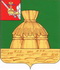 АДМИНИСТРАЦИЯ НИКОЛЬСКОГОМУНИЦИПАЛЬНОГО РАЙОНАПОСТАНОВЛЕНИЕ20.02. 2018 года                                                                                            № 162г. НикольскО внесении изменений в постановление администрации Никольского муниципального района от 12.12.2017 года №1126	В соответствии со статьей 179 Бюджетного кодекса Российской Федерации, Федеральным законом от 06.10.2003 года № 131-ФЗ «Об общих принципах организации местного самоуправления в Российской Федерации», Порядком разработки, реализации и оценки эффективности муниципальных программ Никольского муниципального района Вологодской области, утверждённым постановлением администрации Никольского муниципального района от 06 августа 2014 года № 831, статьей 33 Устава Никольского муниципального района	ПОСТАНОВЛЯЕТ:1. В приложении к постановлению администрации Никольского муниципального района от 12.12.2017 года №1126 « О внесении изменений в муниципальную программу «Социальная поддержка граждан Никольского муниципального района на 2017 -2020 годы» внести следующие изменения:1.1  Строку 9 таблицы паспорта муниципальной программы изложить в следующей редакции:1.2. Раздел 3 муниципальной программы изложить в следующей редакции:«Раздел 3 «Информация о финансовом обеспечении реализации муниципальной программы за счет средств бюджета муниципального образования»  Общий объем ассигнований на реализацию муниципальной программы – 35185,6 тыс. рублей, в том числе бюджетных — 34191,3 тыс. рублей; внебюджетных -994,3 тыс. рублей;в том числе: бюджетные средства – 34191,3 тыс. рублей, в том числе по годам реализации: 2017 год – 8913,9 тыс. рублей; 2018 год – 8425,8 тыс. рублей; 2019 год – 8425,8 тыс. рублей; 2020 год – 8425,8 тыс. рублей;  из них: - за счет средств районного бюджета — 21485,8 тыс. рублей, в том числе по годам реализации: 2017 год – 5469,7 тыс. рублей; 2018 год - 5338,7 тыс. рублей; 2019 год - 5338,7 тыс. рублей; 2020 год - 5338,7 тыс. рублей.- за счет средств областного бюджета – 11053,9 тыс. рублей, в том числе по годам реализации: 2017 год - 1792,6 тыс. рублей; 2018 год - 3087,1 тыс. рублей; 2019 год - 3087,1 тыс. рублей; 2020 год - 3087,1 тыс. рублей;- за счет средств федерального бюджета (субвенции и субсидии) – 1651,6 тыс. рублей, в том числе по годам реализации: 2017 год - 1651,6 тыс. рублей; 2018 год - 0,0 тыс. рублей; 2019 год - 0,0 тыс. рублей; год - 0,0 тыс. рублей.внебюджетные средства - 994,3 тыс. рублей, в том числе по годам реализации:2017 год - 994,3 тыс. рублей; 2018 год - 0,0 тыс. рублей; 2019 год - 0,0 тыс. рублей; 2020 год - 0,0 тыс. рублей.Сведения реализации муниципального районного бюджета по программе представлены в приложении 3.»1.3. Абзацы 7-10 раздела 4 изложить  в следующей редакции«- за счет средств областного бюджета – 11053,9 тыс. рублей, в том числе по годам реализации:2017 год - 1792,6 тыс. рублей;2018 год - 3087,1 тыс. рублей;2019 год - 3087,1 тыс. рублей;»1.4. Абзацы 4 - 9 подраздела 1 изложить в следующей редакции:«Общий объем бюджетных ассигнований на реализацию подпрограммы 1 составляет 11381,3 тыс. рублей, из них:- за счет средств районного бюджета – 9524,2 тыс. рублей, в том числе по годам:2017 год – 2702,2 тыс. рублей;2018 год –2274,0 тыс. рублей;2019 год – 2274,0 тыс. рублей;2020 год – 2274,0 тыс. рублей;»1.5. Абзацы 4-15 подраздела 2 изложить в следующей редакции:«Общий объем ассигнований на реализацию подпрограммы 2 составляет 5342,7 тыс. рублей, бюджетных 4348,4 тыс. рублей, из них: за счет средств областного бюджета – 4348,4 тыс. рублей, внебюджетные средства - 994,3 тыс. рублей;в том числе по годам реализации:2017 год – 2081,4 тыс. рублей;2018 год – 1087,1 тыс. рублей;2019 год – 1087,1 тыс. рублей;2020 год – 1087,1 тыс. рублей;из них:1) за счет средств областного бюджета - 4348,4 тыс. рублей, в том числе по годам:2017 год – 1087,1 тыс. рублей;2018 год – 1087,1 тыс. рублей;2019 год – 1087,1 тыс. рублей;2020 год – 1087,1 тыс. рублей;1.6. Приложение 3 к муниципальной программе изложить в следующей редакции согласно Приложения 1 к настоящему постановлению1.7 Приложение 4 к муниципальной программе изложить в новой редакции согласно Приложения 2 к настоящему постановлению1.8. Строку 2  таблицы паспорта подпрограммы 1 изложить в следующей редакции:1.9. Строку 7 таблицы паспорта подпрограммы 1 изложить в следующей редакции:1.10. Абзацы 1-6 раздела 4 подпрограммы 1 изложить в следующей редакции:«Общий объем бюджетных ассигнований на реализацию подпрограммы 1 составляет 11381,3тыс. рублей; из них: - за счет средств районного бюджета – 9524,2 тыс. рублей, в том числе по годам: 2017 год – 2702,2 тыс. рублей; 2018 год –2274,0 тыс. рублей; 2019 год – 2274,0 тыс. рублей; 2020 год – 2274,0 тыс. рублей;1.11. Приложение 3 к подпрограмме 1 изложить в новой редакции, согласно приложения №3 к настоящему постановлению1.12. Строку 7 таблицы паспорта подпрограммы 2 изложить в следующей редакции:1.13. Раздел 4  подпрограммы 2   изложить в новой редакции:«Общий объем ассигнований на реализацию подпрограммы 2 составляет 5342,7 тыс. рублей, из них: бюджетные средства - 4348,4 тыс. рублей, внебюджетные средства - 994,3 тыс. рублей;в том числе по годам реализации:2017 год – 2081,4 тыс. рублей;2018 год – 1087,1 тыс. рублей;2019 год – 1087,1 тыс. рублей;2020 год – 1087,1 тыс. рублей;из них:1) за счет средств областного бюджета - 4348,4 тыс. рублей, в том числе по годам:2017 год – 1087,1 тыс. рублей;2018 год – 1087,1 тыс. рублей;2019 год – 1087,1 тыс. рублей;2020 год – 1087,1 тыс. рублей;2) внебюджетные средства - 994,3 тыс. рублей, в том числе по годам:2017год - 994,3 тыс. рублей;2018 год - 0,0 тыс. рублей;2019 год - 0,0 тыс. рублей;2020 год - 0,0 тыс. рублей.Ресурсное обеспечение и перечень мероприятий подпрограммы 2 за счет средств областного бюджета и внебюджетных средств представлены в приложении 3 к подпрограмме2. Прогнозная (справочная) оценка расходов средств областного бюджета и внебюджетных средств учреждений на реализацию целей подпрограммы 2 приведена в приложении 4 к подпрограмме 2.»                                     1.14. Раздел 5 «Прогнозная справочная оценка объемов привлечения средств областного бюджета, бюджетов поселений района, организаций  для реализации подпрограммы» муниципальной программы изложить в новой редакции:«Не предусмотрено»1.15. Приложение 3 к подпрограмме 2 изложить в новой редакции, согласно приложению 4 к настоящему постановлению1.16. Приложение 4 к подпрограмме 2 изложить в новой редакции согласно приложению №5 к настоящему постановлению1.17. В разделе 4 подпрограммы 3 в  абзаце 1  слова  «необходимы средства в сумме 17636,0» заменить словами «необходимы средства в сумме 18461,6»2. Настоящее постановление вступает в силу после официального опубликования в газете «Авангард» и подлежит размещению на официальном сайте администрации Никольского муниципального районаРуководитель администрацииНикольского муниципального района                                              А.Н. Баданинаприложение №1Финансовое обеспечение и перечень мероприятий муниципальной программы  за счет средств районного, областного и федерального  бюджетов, внебюджетных средствприложение №2Прогнозная (справочная) оценка расходов средств  областного бюджета, федерального  и внебюджетных средств учреждений на реализацию целей программы                                                                                                                                                                                                                    Приложение № 3                                                                                Финансовое обеспечение и перечень мероприятий подпрограммы 1  за счет средств районного, областного и федерального  бюджетов                                                                                                                                                                                                                                    приложение №4Финансовое обеспечение реализации мероприятий подпрограммы 2за счет средств областного бюджета и внебюджетных средств учрежденийприложение№5Прогнозная (справочная) оценка расходов средств  областного бюджета и внебюджетных средствучреждений на реализацию целей подпрограммы 2Объем финансовогообеспечения программыобщий объем ассигнований на реализацию муниципальной программы – 35185,6 тыс. рублей, в том числе бюджетных — 34191,3 тыс. рублей; внебюджетных -994,3 тыс. рублей;в том числе: бюджетные средства – 34191,3 тыс. рублей, в том числе по годам реализации: 2017 год – 8913,9 тыс. рублей; 2018 год – 8425,8 тыс. рублей; 2019 год – 8425,8 тыс. рублей; 2020 год – 8425,8 тыс. рублей;  из них: - за счет средств районного бюджета — 21485,8 тыс. рублей, в том числе по годам реализации: 2017 год – 5469,7 тыс. рублей; 2018 год - 5338,7 тыс. рублей; 2019 год - 5338,7 тыс. рублей; 2020 год - 5338,7 тыс. рублей.- за счет средств областного бюджета – 11053,9 тыс. рублей, в том числе по годам реализации: 2017 год - 1792,6 тыс. рублей; 2018 год - 3087,1 тыс. рублей; 2019 год - 3087,1 тыс. рублей; 2020 год - 3087,1 тыс. рублей;- за счет средств федерального бюджета (субвенции и субсидии) – 1651,6 тыс. рублей, в том числе по годам реализации: 2017 год - 1651,6 тыс. рублей; 2018 год - 0,0 тыс. рублей; 2019 год - 0,0 тыс. рублей; 2020 год - 0,0 тыс. рублей.внебюджетные средства - 994,3 тыс. рублей, в том числе по годам реализации:2017 год - 994,3 тыс. рублей; 2018 год - 0,0 тыс. рублей; 2019 год - 0,0 тыс. рублей; 2020 год - 0,0 тыс. рублей.Участники программы Управление культуры администрации Никольского муниципального района, администрация Никольского муниципального районаОбъемы финансового обеспечения подпрограммы 1Общий объем бюджетных ассигнований на реализацию подпрограммы 1 составляет 11381,3тыс. рублей; из них: - за счет средств районного бюджета – 9524,2 тыс. рублей, в том числе по годам: 2017 год – 2702,2 тыс. рублей; 2018 год –2274,0 тыс. рублей; 2019 год – 2274,0 тыс. рублей; 2020 год – 2274,0 тыс. рублей; - за счет средств областного бюджета — 205,5 тыс. рублей, в том числе по годам: 2017 год – 205,5 тыс. рублей; 2018 год – 0,0 тыс. рублей; 2019 год – 0,0 тыс. рублей; 2020 год – 0,0 тыс. рублей; - за счет средств федерального бюджета - 1651,6 тыс. рублей, в том числе по годам: 2017 год – 1651,6 тыс. рублей;2018 год – 0,0 тыс. рублей; 2019 год – 0,0 тыс. рублей; 2020 год – 0,0 тыс. рублей.Объем финансового обеспечения подпрограммы 2общий объем ассигнований на реализацию подпрограммы 2 составляет 5342,7 тыс. рублей, из них: бюджетные средства - 4348,4 тыс. рублей, внебюджетные средства - 994,3 тыс. рублей; в том числе по годам реализации: 2017 год – 2081,4 тыс. рублей; 2018 год – 1087,1 тыс. рублей; 2019 год – 1087,1 тыс. рублей; 2020 год – 1087,1 тыс. рублей; из них: за счет средств областного бюджета - 4348,4 тыс. рублей, в том числе по годам: 2017 год – 1087,1 тыс. рублей;2018 год – 1087,1 тыс. рублей; 2019 год – 1087,1 тыс. рублей; 2020 год – 1087,1 тыс. рублей; внебюджетные средства - 994,3 тыс. рублей, в том числе по годам: 2017год - 994,3 тыс. рублей; 2018 год - 0,0 тыс. рублей; 2019 год - 0,0 тыс. рублей; 2020 год - 0,0 тыс. рублейОтветственныйисполнитель, соисполнительИсточник финансового обеспеченияРасходы (тыс. руб.), годыРасходы (тыс. руб.), годыРасходы (тыс. руб.), годыРасходы (тыс. руб.), годыОтветственныйисполнитель, соисполнительИсточник финансового обеспеченияПервый год планового периода 2017Второй год планового периода 2018Третий год планового периода 2019Четвертый год планового периода 2020123456Итоговсего, в том числе9908,28425,88425,88425,8Итогособственные доходы районного бюджета5469,75338,75338,75338,7Итогосубвенции и субсидии из областного бюджета за счет средств федерального бюджета1651,60,00,00,0Итогосубвенции и субсидии из областного бюджета за счет собственных средств областного бюджета1792,63087,13087,13087,1ИтогоВнебюджетные средства994,30,00,00,0Администрация Никольского муниципального районавсего, в том числе6469,03155,63155,63155,6Администрация Никольского муниципального районасобственные доходы районного бюджета2530,52068,52068,52068,5Администрация Никольского муниципального районасубвенции и субсидии из областного бюджета за счет средств федерального бюджета1651,60,00,00,0Администрация Никольского муниципального районасубвенции и субсидии из областного бюджета за счет собственных средств областного бюджета1292,61087,11087,11087,1Внебюджетные средства994,30,00,00,0Отдел по делам культурывсего, в том числе171,7205,5205,5205,5Отдел по делам культурысобственные доходы районного бюджета205,5205,5205,5205,5Отдел по делам культурысубвенции и субсидии из областного бюджета за счет средств федерального бюджета0,00,00,00,0Отдел по делам культурысубвенции и субсидии из областного бюджета за счет собственных средств областного бюджета0,00,00,00,0МБУ «ДОЛ им. А.Я.Яшина»всего, в том числе2470,04262,64262,64262,6МБУ «ДОЛ им. А.Я.Яшина»собственные доходы районного бюджета1970,02262,62262,62262,6МБУ «ДОЛ им. А.Я.Яшина»субвенции и субсидии из областного бюджета за счет средств федерального бюджета0,00,00,00,0МБУ «ДОЛ им. А.Я.Яшина»субвенции и субсидии из областного бюджета за счет собственных средств областного бюджета500,02000,02000,02000,0МБУ МЦ «Поколение»всего, в том числе140,00,00,00,0МБУ МЦ «Поколение»собственные доходы районного бюджета140,00,00,00,0МБУ МЦ «Поколение»субвенции и субсидии из областного бюджета за счет средств федерального бюджета0,00,00,00,0МБУ МЦ «Поколение»субвенции и субсидии из областного бюджета за счет собственных средств областного бюджета0,00,00,00,0Управление образованиявсего, в том числе397,5332,1332,1332,1Управление образованиясобственные доходы районного бюджета397,5332,1332,1332,1Управление образованиясубвенции и субсидии из областного бюджета за счет средств федерального бюджета0,00,00,00,0Управление образованиясубвенции и субсидии из областного бюджета за счет собственных средств областного бюджета0,00,00,00,0МБУК «РДК Никольского района»всего, в том числе35,035,035,035,0МБУК «РДК Никольского района»собственные доходы районного бюджета35,035,035,035,0МБУК «РДК Никольского района»субвенции и субсидии из областного бюджета за счет средств федерального бюджета0,00,00,00,0МБУК «РДК Никольского района»субвенции и субсидии из областного бюджета за счет собственных средств областного бюджета0,00,00,00,0 МБОУ «Никольский районный ЦВР»всего, в том числе205,0415,0415,0415,0 МБОУ «Никольский районный ЦВР»собственные доходы районного бюджета205,0415,0415,0415,0 МБОУ «Никольский районный ЦВР»субвенции и субсидии из областного бюджета за счет средств федерального бюджета0,00,00,00,0 МБОУ «Никольский районный ЦВР»субвенции и субсидии из областного бюджета за счет собственных средств областного бюджета0,00,00,00,0МБОУ «ДОД Никольская ДЮСШ»всего, в том числе20,020,020,020,0МБОУ «ДОД Никольская ДЮСШ»собственные доходы районного бюджета20,020,020,020,0МБОУ «ДОД Никольская ДЮСШ»субвенции и субсидии из областного бюджета за счет средств федерального бюджета0,00,00,00,0МБОУ «ДОД Никольская ДЮСШ»субвенции и субсидии из областного бюджета за счет собственных средств областного бюджета0,00,00,00,0КУ ВО «Центр занятости населения Никольского района»всего, в том числе0,00,00,00,0КУ ВО «Центр занятости населения Никольского района»собственные доходы районного бюджета0,00,00,00,0КУ ВО «Центр занятости населения Никольского района»субвенции и субсидии из областного бюджета за счет средств федерального бюджета0,00,00,00,0КУ ВО «Центр занятости населения Никольского района»субвенции и субсидии из областного бюджета за счет собственных средств областного бюджета0,00,00,00,0Оценка расходов (тыс. рублей), годыОценка расходов (тыс. рублей), годыОценка расходов (тыс. рублей), годыОценка расходов (тыс. рублей), годыпервый год планового периода2017 годвторой год планового периода2018 годтретий год планового периода2019 годчетвертый год планового периода2020 годвсего4438,33087,13087,13087,1областной бюджет1792,43087,13087,13087,1Федеральный бюджет1651,60,00,00,0Внебюджетныесредства994,30,00,00,0СтатусНаименование основного мероприятияОтветственныйисполнитель, соисполнительЦелевой показательИсточник финансового обеспеченияРасходы (тыс. руб.), годыРасходы (тыс. руб.), годыРасходы (тыс. руб.), годыРасходы (тыс. руб.), годыСтатусНаименование основного мероприятияОтветственныйисполнитель, соисполнительЦелевой показательИсточник финансового обеспеченияпервый год планового периода2017второй год планового периода2018третий год планового периода2019четвертый год планового периода2020123456789Подпрограмма 1«Предоставление мер социальной поддержки отдельным категориям граждан»ИтогоВсего, в том числе4559,32274,02274,02274,0Подпрограмма 1«Предоставление мер социальной поддержки отдельным категориям граждан»ИтогоСобственные доходы районного бюджета2702,22274,02274,02274,0Подпрограмма 1«Предоставление мер социальной поддержки отдельным категориям граждан»ИтогоМежбюджетные трансферты из областного бюджета за счет собственных средств областного бюджета205,50,00,00,0Подпрограмма 1«Предоставление мер социальной поддержки отдельным категориям граждан»ИтогоМежбюджетные трансферты из областного бюджета за счет  средств федерального бюджета1651,60,00,00,0Основное мероприятие 1.1Предоставление мер социальной поддержки отдельным категориям граждан за счет средств районного бюджета, в том числе:1Всего, в том числе398,5439,2439,2439,2Основное мероприятие 1.1Предоставление мер социальной поддержки отдельным категориям граждан за счет средств районного бюджета, в том числе:Отдел по делам культуры1Собственные доходы районного бюджета171,7205,5205,5205,5Основное мероприятие 1.1Предоставление мер социальной поддержки отдельным категориям граждан за счет средств районного бюджета, в том числе:Администрация Никольского муниципального района1Собственные доходы районного бюджета226,8233,7233,7233,7Основное мероприятие 1.11.1.1. Предоставление денежных компенсаций на оплату жилого помещения, отопления, освещения  отдельным категориям гражданОтдел по делам культурыАдминистрация Никольского муниципального районаВсего, в том числе398,5439,2439,2439,2Основное мероприятие 1.11.1.1. Предоставление денежных компенсаций на оплату жилого помещения, отопления, освещения  отдельным категориям гражданОтдел по делам культурыАдминистрация Никольского муниципального районаСобственные доходы районного бюджета171,7205,5205,5205,5Основное мероприятие 1.11.1.1. Предоставление денежных компенсаций на оплату жилого помещения, отопления, освещения  отдельным категориям гражданОтдел по делам культурыАдминистрация Никольского муниципального районаСобственные доходы районного бюджета226,8233,7233,7233,7Основное мероприятие 1.2«Обеспечение предоставления  ежемесячных денежных компенсаций расходов на оплату жилого помещения и (или) коммунальных услуг»Отдел по делам культуры2Всего, в том числе0,00,00,00,0Основное мероприятие 1.2«Обеспечение предоставления  ежемесячных денежных компенсаций расходов на оплату жилого помещения и (или) коммунальных услуг»Отдел по делам культуры2Межбюджетные трансферты из областного бюджета за счет собственных средств областного бюджета0,00,00,00,0Основное мероприятие 1.21.2.1 Обеспечение полного и своевременного предоставления ежемесячных денежных компенсаций расходов на оплату жилого помещения и (или) коммунальных услуг гражданам, имеющим на них право и обратившимся за их предоставлением.Отдел по делам культурыМежбюджетные трансферты из областного бюджета за счет собственных средств областного бюджета0,00,00,00,0Основное мероприятие 1.4«Предоставление иных социальных выплат»в том числе: Администрация Никольского муниципального районаВсего, в том числе4126,21834,81834,81834,8Основное мероприятие 1.4«Предоставление иных социальных выплат»в том числе: Администрация Никольского муниципального районаСобственные доходы районного бюджета2303,71834,81834,81834,8Основное мероприятие 1.4«Предоставление иных социальных выплат»в том числе: Администрация Никольского муниципального районаМежбюджетные трансферты из областного бюджета за счет собственных средств областного бюджета170,90,00,00,0Основное мероприятие 1.4«Предоставление иных социальных выплат»в том числе: Администрация Никольского муниципального районаМежбюджетные трансферты из областного бюджета за счет  средств федерального бюджета1651,60,00,00,0Основное мероприятие 1.41.4.1. Дополнительное материальное содержание лицам, имеющим звание «Почетный гражданин Никольского районаАдминистрация Никольского муниципального района1Собственные доходы районного бюджета165,6165,6165,6165,6Основное мероприятие 1.41.4.2. Доплата к пенсии лицам, замещавшим муниципальные должности и должности муниципальной службы в органах местного самоуправления Никольского муниципального районаАдминистрация Никольского муниципального района1Собственные доходы районного бюджета1648,41669,21669,21669,2Основное мероприятие 1.41.4.3. Предоставление молодым семьям социальных выплат в рамках подпрограммы «Обеспечение жильем молодых семей» федеральной целевой программы «Жилище» на приобретение жильяАдминистрация Никольского муниципального района3Собственные доходы районного бюджета489,70,00,00,0Основное мероприятие 1.41.4.3. Предоставление молодым семьям социальных выплат в рамках подпрограммы «Обеспечение жильем молодых семей» федеральной целевой программы «Жилище» на приобретение жильяАдминистрация Никольского муниципального района3Межбюджетные трансферты из областного бюджета за счет собственных средств областного бюджета170,90,00,00,0Основное мероприятие 1.41.4.3. Предоставление молодым семьям социальных выплат в рамках подпрограммы «Обеспечение жильем молодых семей» федеральной целевой программы «Жилище» на приобретение жильяАдминистрация Никольского муниципального района3Межбюджетные трансферты из областного бюджета за счет  средств федерального бюджета378,10,00,00,0Основное мероприятие 1.41.4.4. Обеспечение жильем отдельных категорий граждан, установленных Федеральным законом от 12 января 1995 года № 5-ФЗ «О ветеранах», в соответствии с Указом Президента Российской Федерации от 7 мая 2008 года № 714 «Об обеспечении жильем ветеранов Великой Отечественной войны 1941 – 1945 годовАдминистрация Никольского муниципального района4Межбюджетные трансферты из областного бюджета за счет  средств федерального бюджета1273,50,00,00,0Основное мероприятие 1.6«Осуществление отдельных государственных полномочий»Администрация Никольского муниципального района4Всего, в том числе34,60,00,00,0Основное мероприятие 1.6«Осуществление отдельных государственных полномочий»Администрация Никольского муниципального района4Межбюджетные трансферты из областного бюджета за счет собственных средств областного бюджета34,60,00,00,0Основное мероприятие 1.61.6.1 Осуществление отдельных государственных полномочий в соответствии с законом области от 1 февраля 2013 года № 2985-ОЗ «О наделении органов местного самоуправления отдельными государственными полномочиями по обеспечению жилыми помещениями детей-сирот и детей, оставшихся без попечения родителей, а также лиц из числа детей-сирот и детей, оставшихся без попечения родителейАдминистрация Никольского муниципального района4Всего, в том числе34,60,00,00,0Основное мероприятие 1.61.6.1 Осуществление отдельных государственных полномочий в соответствии с законом области от 1 февраля 2013 года № 2985-ОЗ «О наделении органов местного самоуправления отдельными государственными полномочиями по обеспечению жилыми помещениями детей-сирот и детей, оставшихся без попечения родителей, а также лиц из числа детей-сирот и детей, оставшихся без попечения родителейАдминистрация Никольского муниципального района4Межбюджетные трансферты из областного бюджета за счет собственных средств областного бюджета34,60,00,00,0    Статус    Наименование основного мероприятияОтветственный
исполнитель,
соисполнителиЦелевой показательИсточник финансового обеспеченияРасходы (тыс. руб.), годыРасходы (тыс. руб.), годыРасходы (тыс. руб.), годыРасходы (тыс. руб.), годы    Статус    Наименование основного мероприятияОтветственный
исполнитель,
соисполнителиЦелевой показательИсточник финансового обеспеченияпервый год планового периода2017второй год планового периода2018третий год планового периода2019четвертый год планового периода2020123456789Подпрограмма 2«Модернизация и развитие социального обслуживания»ИтогоВсего,  в том числе2081,41087,11087,11087,1Подпрограмма 2«Модернизация и развитие социального обслуживания»ИтогоМежбюджетные трансферты из областного бюджета за счет собственных средств областного бюджета1087,11087,11087,11087,1Подпрограмма 2«Модернизация и развитие социального обслуживания»ИтогоВнебюджетные средства994,30,00,00,0Основное мероприятие 2.1Проект «Твой выбор»Администрация Никольского муниципального районаВсего, в том числе994,30,00,00,0Основное мероприятие 2.1Проект «Твой выбор»Администрация Никольского муниципального районаВнебюджетные средства994,30,00,00,0Основное мероприятие 2.2Организация и осуществление  деятельности по опеке и попечительству в отношении совершеннолетних граждан и в отношении несовершеннолетних граждан Администрация Никольского муниципального района1Всего, в том числе1087,11087,11087,11087,1Основное мероприятие 2.2Организация и осуществление  деятельности по опеке и попечительству в отношении совершеннолетних граждан и в отношении несовершеннолетних граждан Администрация Никольского муниципального района1Межбюджетные трансферты из областного бюджета за счет собственных средств областного бюджета1087,11087,11087,11087,1Основное мероприятие 2.22.2.1. Организация и осуществление деятельности по опеке и попечительству и по социальной поддержке детей-сирот и детей, оставшихся без попечения родителей, за исключением детей обучающихся в федеральных образовательных учрежденияхАдминистрация Никольского муниципального районаМежбюджетные трансферты из областного бюджета за счет собственных средств областного бюджета0,00,00,00,0Основное мероприятие 2.22.2.2.Выполнение отдельных государственных полномочий по организации и осуществлению деятельности по опеке и попечительству в отношении несовершеннолетних и совершеннолетних граждан нуждающихся в опеке и попечительстве2Всего,  в том числе1087,11087,11087,11087,1Основное мероприятие 2.22.2.2.Выполнение отдельных государственных полномочий по организации и осуществлению деятельности по опеке и попечительству в отношении несовершеннолетних и совершеннолетних граждан нуждающихся в опеке и попечительствеАдминистрация Никольского муниципального районаМежбюджетные трансферты из областного бюджета за счет собственных средств областного бюджета1087,11087,11087,11087,1Оценка расходов (тыс. рублей), годыОценка расходов (тыс. рублей), годыОценка расходов (тыс. рублей), годыОценка расходов (тыс. рублей), годыпервый год планового периода2017 годвторой год планового периода2018 годтретий год планового периода2019 годтретий год планового периода2020 годвсего2081,21087,11087,11087,1Областной бюджет1087,11087,11087,11087,1Внебюджетные средства994,30,00,00,0